Сценарий классного часа «Я выбираю жизнь».Подготовила Канаева И.В.,учитель математики МОУ «МГМЛ»г. МагнитогорскаЦель: познакомить учащихся с понятием «жизнь», определить её значимость  для человека.Ход и содержание мероприятия.Мероприятие проводят ученики 11 класса для учеников 7 класса. В кабинете на доске крепится плакат, на котором изображено древо жизни, без листьев. Задача ребят его заполнить своими представлениями о жизни.Ученик 11 класса: Хотим мы того или нет, но все мы часто задумываемся про смысл жизни. Хороша она или плоха и от чего это зависит? Нашу встречу мы хотели бы начать с притчи про эхо.Притча про эхо.Папа с сыном пошли однажды на горы, и сын, ударившись о камень, крикнул:
— ААААААА!
И с удивлением слышит:
— ААААААА!
Мальчик спросил:
— Кто ты?
А ему в ответ:
— Кто ты?
Разозлившись от такого ответа, мальчик кричит:
— Трус!
А ему в ответ:
— Трус!
Мальчик спрашивает у отца: «Что происходит?»
Отец улыбнулся и говорит: «Слушай меня внимательно».
Отец кричит горе:
— Сын, я тебя люблю !
Ему в ответ:
— Сын, я тебя люблю!Мужчина крикнул:
— Ты лучший.
Ему отвечают:
— Ты лучший.
Мальчик оставался в удивлении, и потом папа ему объяснил: «Это явление называют „эхо“ но, по правде, это есть  жизнь… Она тебе отдаёт всё, что ты говоришь и делаешь».Ученик 11 класса: Как вы думаете, какова мораль этой притчи?Ученики 7 класса высказывают свои мнения.Ученик 11 класса: Наша жизнь- это просто отражение наших действий. Если хочешь больше любви от мира- отдай больше любви окружающим. Желаешь счастья- дай счастья тем, кто вокруг тебя. Хочешь улыбки от души- улыбнись от души тем, кого знаешь. Это касается всех аспектов жизни: она нам возвращает все, что мы ей дали. Наша жизнь- не совпадение, а отражение нас самих.Ученик 11 класса: Мы предлагаем вам отгадать загадки, которые непосредственно связаны с жизнью.Загадки.Без ног и без крыльев оно, 
Быстро летит, не догонишь его. (Время)Без чего на белом свете 
Взрослым не прожить и детям? 
Кто поддержит вас, друзья? 
Ваша дружная … (Семья)День и ночь стучит оно,
Словно бы заведено.
Будет плохо, если вдруг
Прекратится этот стук.(Сердце)Радость делит он со мной,За меня всегда горой.Коль беда случится вдруг,Мне поможет верный…(Друг)Доброе, хорошее На людей глядит, А людям на себя Глядеть не велит. (Солнце)Ученики 7 класса отгадывают загадки.Ученик 11 класса:  Жизнь не бывает с чёрно-белой полосой.                                    Она как радуга. Всегда у нас цветная.  Ученик 11 класса: Жизнь – это большая и трудная дорога. Жизнь – это смена черных и белых полос. Жизнь – это песня. Жизнь – это радость. Жизнь – это большой красивый букет, в котором много разных красок – желтых, красных, белых.  У каждого из нас своё понимание жизни.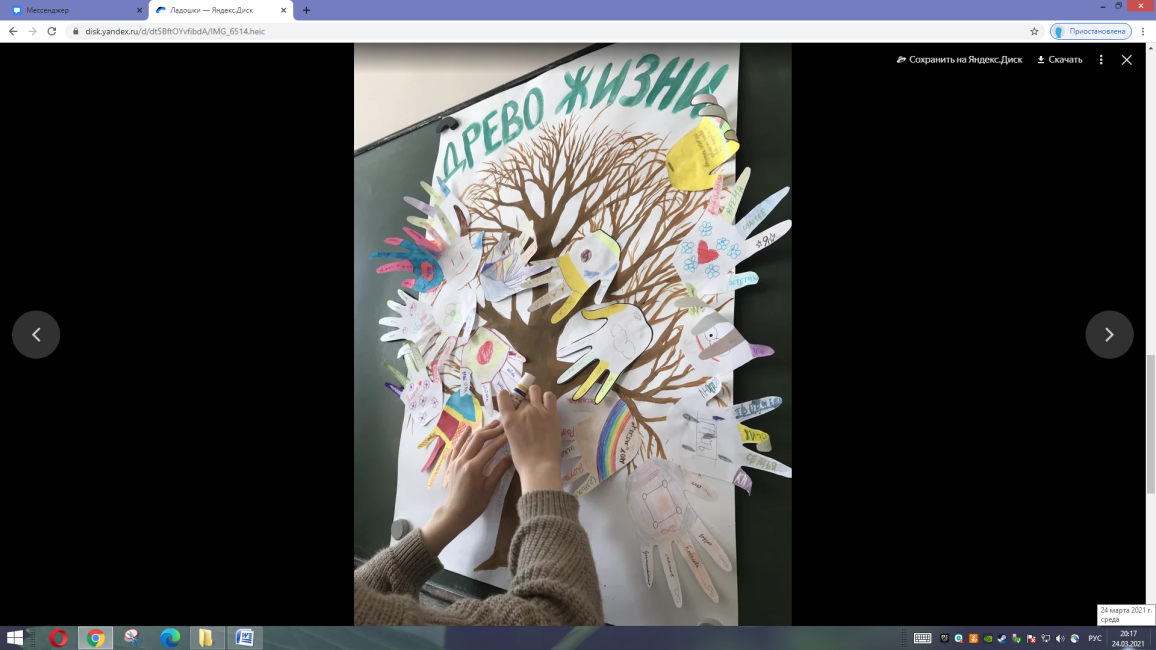 На доске у нас древо жизни, но на нем совсем нет листьев.  Мы предлагаем вам его заполнить, украсить,  а для этого нужно поиграть в "Ладошки". Когда мы хорошо относимся к людям, мы рады их видеть, тогда  при встрече мы протягиваем  друг другу свои ладошки.  Мы протягиваем вам свои ладошки- символ жизни и предлагаем украсить их. И на каждом пальчике написать, по одним слову,  что для вас жизнь. После этого мы украсим древо жизни вашего класса и узнаем, чем она наполнена.Ребята 11 класса раздают ученикам 7 класса заготовки ладошек.  Они их расписывают и украшают. В это время ребята из 11 класса ходят вдоль рядов и контролируют процесс. Когда  ладошки готовы, они предлагают приклеить их к древу жизни, тем самым украсив его. Когда дерево готово можно зачитать,  чем наполнена жизнь ребят данного класса.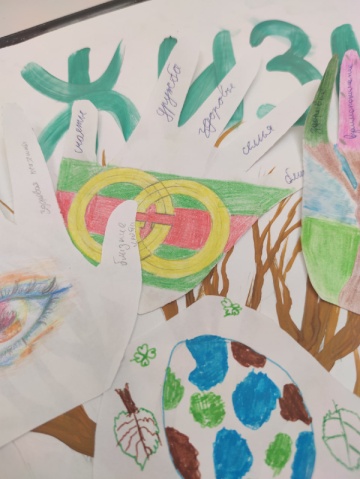 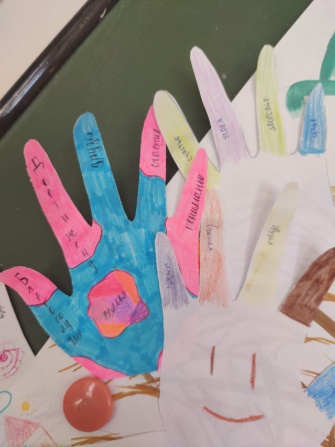 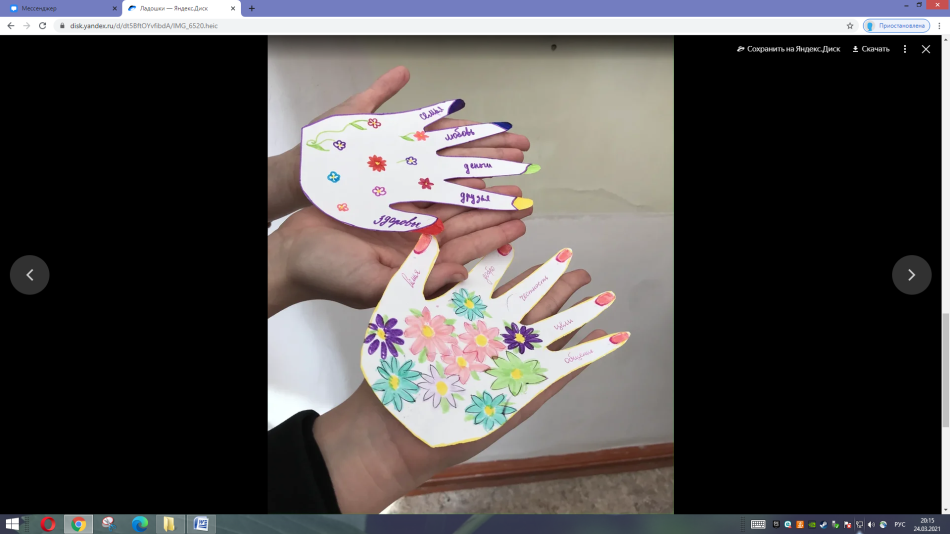 Ученик 11 класса: Предлагаю узнать, чем наполнена ваша жизнь (зачитывают слова, записанные на ладошках).Как жизнь сложна,
Но как она прекрасна!
Порой жестока и горька, 
Порой ласкает, согревает,
Какая есть — она твоя!
Твои страданья и обиды,
Твой звонкий смех и час удач,
Твои рассветы и закаты,
Твоя судьба, твой звёздный час.Ученик 11 класса: Спасибо всем за внимание и участие.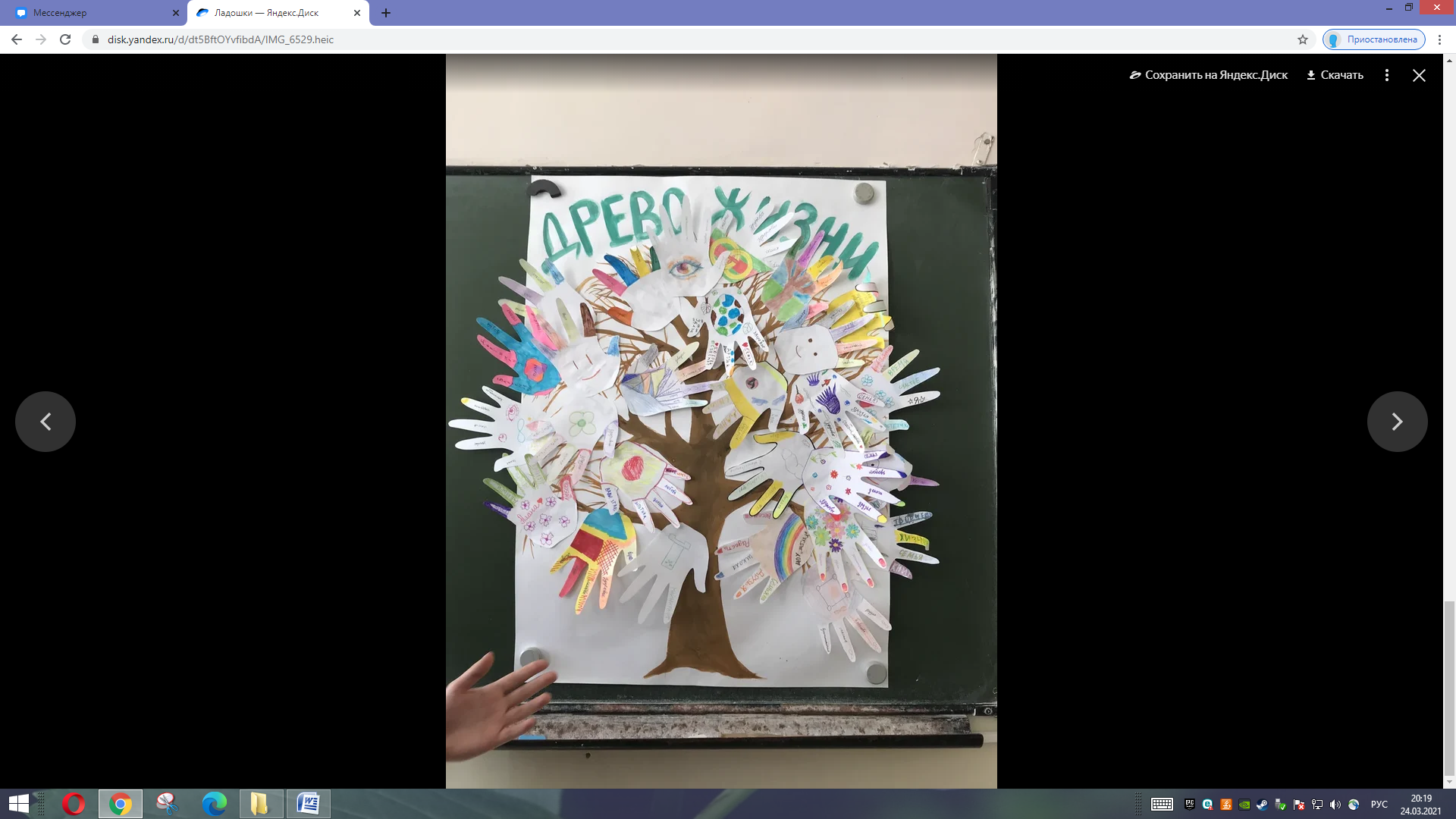 